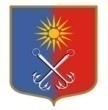 ОТРАДНЕНСКОЕ ГОРОДСКОЕ ПОСЕЛЕНИЕКИРОВСКОГО МУНИЦИПАЛЬНОГО РАЙОНА ЛЕНИНГРАДСКОЙ ОБЛАСТИСОВЕТ ДЕПУТАТОВЧЕТВЕРТОГО СОЗЫВАРЕШЕНИЕот «31» августа 2021 года № 27О признании утратившим силу решения совета депутатов Отрадненского городского поселения Кировского муниципального района Ленинградской области от 05 ноября 2014 года № 22 «Об утверждении Положения о помощнике депутата совета депутатов Отрадненского городского поселения Кировского муниципального района Ленинградской области»В целях упорядочения нормативно-правовых актов и руководствуясь ст. 48 Федерального закона от 06.10.2003 N 131-ФЗ "Об общих принципах организации местного самоуправления в Российской Федерации", ст. 46 Устава Отрадненского городского поселения Кировского муниципального района Ленинградской области, совет депутатов МО «Город Отрадное» решил:1. Признать утратившим силу решение совета депутатов Отрадненского городского поселения Кировского муниципального района Ленинградской области от 05 ноября 2014 года № 22 «Об утверждении Положения о помощнике депутата совета депутатов Отрадненского городского поселения Кировского муниципального района Ленинградской области»2. Опубликовать настоящее решение в газете «Отрадное вчера, сегодня, завтра», сетевом издании «Отрадное вчера, сегодня, завтра», и на официальном сайте органов местного самоуправления МО «Город Отрадное» в сети «Интернет».3. Настоящее решение вступает в силу со дня его официального опубликования.Глава муниципального образования                                               М.Г. ТаймасхановРазослано: совет депутатов, администрация -3, СМИ, прокуратура, сайт www.otradnoe-na-neve.ru, МКУ «Отрадненская городская библиотека», ГУ ЛО «Государственный институт регионального законодательства»